4.4 Matching Equations & GraphsJumpstart Your Thinking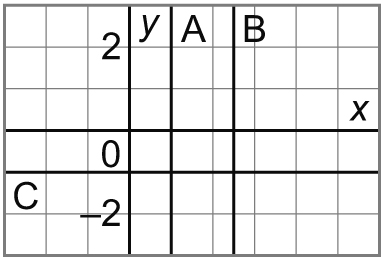 Match each equation with a graph on this grid.a)	y = – 1b)	0 = –x + 1c)	2 = 2x – 3Let’s Look at the Math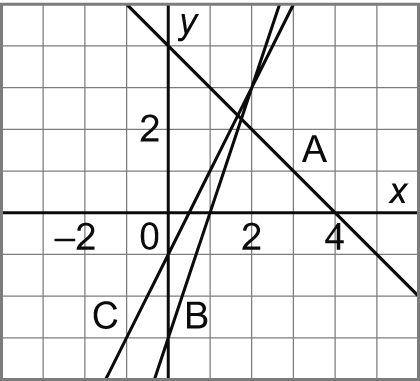 1.  Match each equation with a graph on this grid.Use the equation to determine the coordinates of 3 pointsa)	y = 2x – 1x=0	x= -1x= 2b)	y = –x + 4					c)	y = 3x – 3x=0					x=0x= -1					x= -1x= 2					x = 22.  Which equation describes this graph? Pick two points on the graph and check to see which equation it satisfies.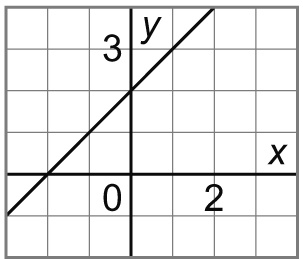 a) y = x – 2b)	y = –x + 2c)	y = x + 2